Тема урока «Неметаллы»Содержание урокаЗадание в КИМ Тип урока: Обобщение, систематизация и коррекция знаний, умений и навыков обучающихся.Цель: систематизировать знания обучающихся по теме: «Неметаллы». Задачи:Образовательные: повторить и обобщить знания обучающихся о строении атомов неметаллов, свойствах неметаллов и их соединений, формировать умения систематизировать и анализировать информацию, полученную на уроках химии; рассмотреть значение неметаллов в жизни человека.Развивающие: совершенствовать практические умения и навыки при работе с химическими реактивами и химической посудой;  развивать познавательную активность обучающихся, умение обобщать, делать выводы, применять знания на практике;Воспитательные: формирование культуры межличностного общения;воспитание интереса к предмету, ответственного отношения  к учёбе.Всё учение химии состоит в учении о свойствах элементов – цель и задача – превратить один в другой – это будет дальше.Д. И. МенделеевИзучили неметаллы и их соединения.В природе несомненно их велико значение.Водород, азот и фосфор, кислород и углерод.Круг в природе, в организмах. Так идет за годом год.Баланс в природе не нарушат, они вреда не принесутИ во многом примененье они всегда себе найдут.Названия командМотивация (эмоциональный настрой) - буквенный тест.Задание: (5 баллов) выберите букву, соответствующую правильному ответу, и прочтите фразу-напутствие на сегодняшний урок. 1. Местоположение элементов – неметаллов в периодической системе химических элементов Д.И. Менделеева:У) главные подгруппы;   Ф) побочные подгруппы;  Х) главные и побочные подгруппы2. Электронная формула, отражающая строение атома неметалла:Г)…2s1   Д) …3s23p5  E) …4s23. Вид химической связи в простом веществе O2:Ж) ковалентная полярная   З) ионная  А) ковалентная неполярная 4. Тип кристаллической решетки  алмаза:В) молекулярная   К) ионная   Ч) атомная5. Степень окисления азота в соединении HNO3:П) +3   И) +5   С) -3?6. С каким настроением Вы пришли на урок:!) хорошим         -) плохим     ?) отвратительным«Мозговой штурм»(7 баллов)1 команда– ФосфорНазовите сильнейший окислитель (фтор).Этот оксид выдыхают животные и человек. (Углекислый газ)Бурая жидкость с неприятным запахом (бром).Кислота, разъедающая стекло (плавиковая).Как называется  семейство элементов 6 группы главной подгруппы (халькогены)?Белый воздуха боится, покраснел, чтоб сохраниться (белый и красный фосфор).Назовите неметалл, обладающий металлическим блеском (кремний, иод).2 команда – УглеродБез каких неметаллов невозможны современные спички (фосфора, серы).Как называются соли угольной кислоты? (карбонаты)О каких веществах можно сказать, что один сверкал в короне царской, а брат его чумазый трубочист? (алмаз и сажа)Недостаток, какого элемента в организме вызывает заболевание щитовидной железы. (йод)Какой элемент называют «элементом жизни и мысли?» (фосфор).В состав зубных паст входит именно этот химический элемент (фтор).Неметалл, использующийся для демеркуризации (сера).3 команда – КислородНазовите неметалл, входящий в состав песка и глины. (кремний)Каким галогеном богата морская капуста, ламинария. (иод)Перечислите  аллотропные модификации кислорода. (озон, кислород)Какая кислота входит в состав желудочного сока? (соляная)Он безжизненным зовется, но жизнь без него не создается. (азот)Неметалл - используется  в производстве резины, бумаги, взрывчатых веществ, лекарств, но основной ее потребитель – химическая промышленность. (сера)Как называются соли серной кислоты? (сульфаты)4 команда – ВодородКакое вещество составляет основу карандаша? (графит).Какой элемент считают «царем живой природы»? (углерод)Его соединения используются для отбеливания тканей и бумаги. (хлор)Как называется  семейство элементов 7 группы главной подгруппы (галогены)Как называются соли фосфорной  кислоты? (фосфаты)При недостатке этого элемента в организме наблюдается хрупкость и ломкость костей, и выпадение волос, заболевания кожи. (серы)Газ, имеющий «запах свежести после дождя». (озон)«Узнай неметалл»(выдать периодическую систему химических элементов)В проезде Ученическом
Есть дом Периодический-
Квартиры там и тут.
В них элементы разные-
Хорошие, прекрасные
Спокойные, ужасные
Давным-давно живут.Задание: (10 баллов) разукрасьте ячейки, в которых располагаются элементы, получите самый распространённый во Вселенной неметалл, у которого имеется 3 изотопа с кратным увеличением относительной атомной массы.Неметалл, относительная атомная масса которого является не целым числом, а дробным.Неметалл, у которого самое большое значение электроотрицательности.Элемент с зарядом ядра атома +23.Неметалл, имеющий электронную формулу: 1s22s22p63s2 3p4.Неметалл, содержащий 33 протона в ядре атома.Элемент с Ar = 52.Неметалл – галоген IV периода.Неметалл, имеющий следующее строение атома: 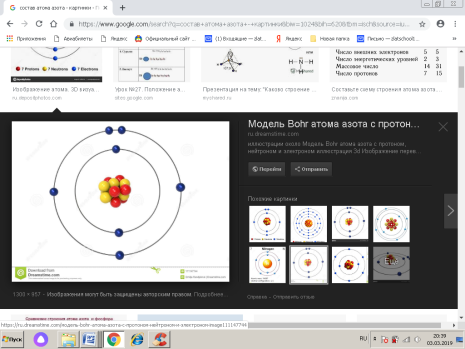 Неметалл, у которого в ядре атома 16 нейтронов.Элемент VII Б группы, формула кислотного оксида которого R2O7.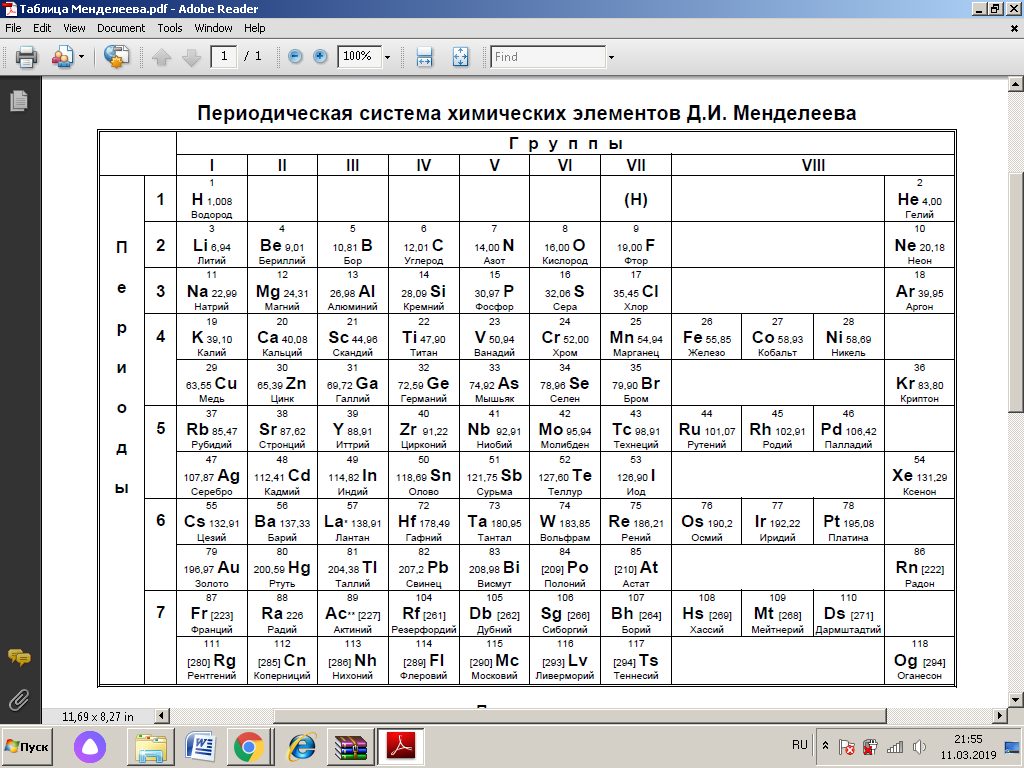 «Цепочки превращений» (4 балла)Задание: даны формулы веществ:SO2, N2, CO2, HNO3, S, N2O5, H2SiO3, Na3PO4, Mg(NO3)2, CaCO3, NO2, K2SO4, SiO2, H3PO4, P, SO3, C, K2SiO3, HNO3, H2CO3 (CO2+ H2O), Si, P2O5. Выписать формулы веществ, составляющих генетические ряды неметаллов и осуществить цепочки превращений:«Фосфор»: генетический ряд кремния«Углерод»: генетический ряд серы«Кислород»: генетический ряд углерода«Водород»:генетический ряд фосфораОтветы:«Фосфор»: Si→ SiO2→ K2SiO3→ H2SiO31) Si + О2→ SiO22) SiO2+2КОН → K2SiO3+ H2O (SiO2+К2О → K2SiO3)3) K2SiO3+ 2HCl → H2SiO3↓+2KCl   (можно + H2SO4)«Углерод»: P→P2O5→H3PO4→Na3PO41) 4Р+5О2 = 2Р2О52) Р2О5 + 3Н2О = 2Н3РО43) 3NaOH + Н3РО4 = Na3PO4+ 3H2O(3Na2O + 2Н3РО4 = 2Na3PO4+ 3H2O)«Кислород»: C →CO2→CaCO3 → H2CO3 (CO2+ H2O)C + О2→CO2CO2+ Ca(OH)2→CaCO3+ H2O (CO2+ CaO →CaCO3)CaCO3+2HCl→CaCl2 + CO2↑+ H2O  (можно + H2SO4)«Водород»: S →SO2 →SO3 →K2SO4S+ O2→SO22SO2 + O2→2SO3SO3 +2KOH→K2SO4+ H2O       (SO3 +K2O→K2SO4)Взаимопроверка«Ромашка» (6 баллов)Задание: Создать аппликацию – выбрать и наклеить лепестки с формулами веществ, с которыми взаимодействуют кислоты:«Фосфор»: HCl«Углерод»: Н2SO4«Кислород»: HNO3«Водород»:H3PO4«А я опыты люблю» (5 баллов)При проведении опытов, соблюдайте правила техники безопасности.«Фосфор»: Для проведения эксперимента предложены следующие вещества: CaCO3, H3PO4, NaOH, АgNO3, HCl(р-р), Ba(NO3)2. Используя необходимые вещества только из этого списка, получите в две стадии нитрат кальция. Запишите уравнения химических реакций. Опишите признаки проводимых реакций. Для второй реакции напишите сокращённое ионное уравнение реакции.Ответ:CaCO3 + 2HCl →CaCl2+ H2O+ СО2↑ - выделение газаCaCl2 + 2АgNO3 →2АgCl↓+Сa(NO3)2 – образование осадка белого цвета.Аg+ + Cl- = АgCl↓«Углерод» – Для проведения эксперимента предложены следующие вещества: MgO, H3PO4, NaCl, АgNO3, HCl(р-р), Ba(NO3)2.Используя воду и необходимые вещества только из этого списка, получите в две стадии нитрат магния. Запишите уравнения химических реакций. Опишите признаки проводимых реакций. Для второй реакции напишите сокращённое ионное уравнение реакции.Ответ: MgO +2HCl→MgCl2 +H2O – растворение твёрдого оксида в кислотеMgCl2 + 2АgNO3→ Mg(NO3)2 + 2АgCl↓ - осадок белого цветаАg+ + Cl- = АgCl↓«Кислород»: Для проведения эксперимента предложены следующие вещества: Сu, Н2SO4(р-р), Сu(NO3)2, HCl(р-р), NaOH,Н2O2. Используя воду и необходимые вещества только из этого списка, получите в две стадии сульфат меди (II).Запишите уравнения химических реакций. Опишите признаки проводимых реакций. Для первой реакции напишите сокращённое ионное уравнение реакции.Ответ:Сu(NO3)2 + 2NaOH→Сu(OH)2↓ +2NaNO3 – осадок голубого цветаСu(OH)2↓+Н2SO4→СuSO4+ 2Н2O – растворение осадкаСu2+ +2OH- =Сu(OH)2↓«Водород» –Для проведения эксперимента предложены следующие вещества: Н2SO4(р-р),NaOH, Na2SO4,Fe,Са(NO3)2, FeCl3,Na2S. Используя необходимые вещества только из этого списка, получите в результате двух последовательных реакций раствор сульфата железа(III).Запишите уравнения химических реакций. Опишите признаки проводимых реакций. Для первой реакции напишите сокращённое ионное уравнение реакции.Ответ:FeCl3+ 3NaOH→Fe(OH)3↓+3NaCl  - осадок бурого цвета2Fe(OH)3↓+ 3Н2SO4→ Fe2(SO4)3 + 6Н2O – растворение осадкаFe3+ +3OH- =Fe(OH)3↓Домашнее задание: Решить задачи1 задача – оценка «3»2 задачи – оценка «4»3 задачи – оценка «5»К раствору силиката калия массой 20,53 г и массовой долей 15% прилили избыток раствора нитрата кальция. Вычислите массу образовавшегося осадка.После пропускания через раствор гидроксида калия 4,48 л сернистого газа (н. у.) получили 252,8 г раствора сульфита калия. Вычислите массовую долю соли в полученном растворе.Через 5%-ный раствор сульфата меди(II) пропускали сероводород до прекращения выделения чёрного осадка. Масса осадка составила 14,4 г. Чему равна масса раствора сульфата меди(II)?Жюри: подводит итоги, озвучивает результаты, награждает команды.Система перевода баллов в оценку:№1,2,3,4, 14Тип урока: Обобщение, систематизация и коррекция знаний, умений и навыков обучающихся.Цель: систематизировать знания обучающихся по теме: «Неметаллы». Задачи:Образовательные: повторить и обобщить знания обучающихся о строении атомов неметаллов, свойствах неметаллов и их соединений, формировать умения систематизировать и анализировать информацию, полученную на уроках химии; рассмотреть значение неметаллов в жизни человека.Развивающие: совершенствовать практические умения и навыки при работе с химическими реактивами и химической посудой;  развивать познавательную активность обучающихся, умение обобщать, делать выводы, применять знания на практике;Воспитательные: формирование культуры межличностного общения;воспитание интереса к предмету, ответственного отношения  к учёбе.Всё учение химии состоит в учении о свойствах элементов – цель и задача – превратить один в другой – это будет дальше.Д. И. МенделеевИзучили неметаллы и их соединения.В природе несомненно их велико значение.Водород, азот и фосфор, кислород и углерод.Круг в природе, в организмах. Так идет за годом год.Баланс в природе не нарушат, они вреда не принесутИ во многом примененье они всегда себе найдут.Названия командМотивация (эмоциональный настрой) - буквенный тест.Задание: (5 баллов) выберите букву, соответствующую правильному ответу, и прочтите фразу-напутствие на сегодняшний урок. 1. Местоположение элементов – неметаллов в периодической системе химических элементов Д.И. Менделеева:У) главные подгруппы;   Ф) побочные подгруппы;  Х) главные и побочные подгруппы2. Электронная формула, отражающая строение атома неметалла:Г)…2s1   Д) …3s23p5  E) …4s23. Вид химической связи в простом веществе O2:Ж) ковалентная полярная   З) ионная  А) ковалентная неполярная 4. Тип кристаллической решетки  алмаза:В) молекулярная   К) ионная   Ч) атомная5. Степень окисления азота в соединении HNO3:П) +3   И) +5   С) -3?6. С каким настроением Вы пришли на урок:!) хорошим         -) плохим     ?) отвратительным«Мозговой штурм»(7 баллов)1 команда– ФосфорНазовите сильнейший окислитель (фтор).Этот оксид выдыхают животные и человек. (Углекислый газ)Бурая жидкость с неприятным запахом (бром).Кислота, разъедающая стекло (плавиковая).Как называется  семейство элементов 6 группы главной подгруппы (халькогены)?Белый воздуха боится, покраснел, чтоб сохраниться (белый и красный фосфор).Назовите неметалл, обладающий металлическим блеском (кремний, иод).2 команда – УглеродБез каких неметаллов невозможны современные спички (фосфора, серы).Как называются соли угольной кислоты? (карбонаты)О каких веществах можно сказать, что один сверкал в короне царской, а брат его чумазый трубочист? (алмаз и сажа)Недостаток, какого элемента в организме вызывает заболевание щитовидной железы. (йод)Какой элемент называют «элементом жизни и мысли?» (фосфор).В состав зубных паст входит именно этот химический элемент (фтор).Неметалл, использующийся для демеркуризации (сера).3 команда – КислородНазовите неметалл, входящий в состав песка и глины. (кремний)Каким галогеном богата морская капуста, ламинария. (иод)Перечислите  аллотропные модификации кислорода. (озон, кислород)Какая кислота входит в состав желудочного сока? (соляная)Он безжизненным зовется, но жизнь без него не создается. (азот)Неметалл - используется  в производстве резины, бумаги, взрывчатых веществ, лекарств, но основной ее потребитель – химическая промышленность. (сера)Как называются соли серной кислоты? (сульфаты)4 команда – ВодородКакое вещество составляет основу карандаша? (графит).Какой элемент считают «царем живой природы»? (углерод)Его соединения используются для отбеливания тканей и бумаги. (хлор)Как называется  семейство элементов 7 группы главной подгруппы (галогены)Как называются соли фосфорной  кислоты? (фосфаты)При недостатке этого элемента в организме наблюдается хрупкость и ломкость костей, и выпадение волос, заболевания кожи. (серы)Газ, имеющий «запах свежести после дождя». (озон)«Узнай неметалл»(выдать периодическую систему химических элементов)В проезде Ученическом
Есть дом Периодический-
Квартиры там и тут.
В них элементы разные-
Хорошие, прекрасные
Спокойные, ужасные
Давным-давно живут.Задание: (10 баллов) разукрасьте ячейки, в которых располагаются элементы, получите самый распространённый во Вселенной неметалл, у которого имеется 3 изотопа с кратным увеличением относительной атомной массы.Неметалл, относительная атомная масса которого является не целым числом, а дробным.Неметалл, у которого самое большое значение электроотрицательности.Элемент с зарядом ядра атома +23.Неметалл, имеющий электронную формулу: 1s22s22p63s2 3p4.Неметалл, содержащий 33 протона в ядре атома.Элемент с Ar = 52.Неметалл – галоген IV периода.Неметалл, имеющий следующее строение атома: Неметалл, у которого в ядре атома 16 нейтронов.Элемент VII Б группы, формула кислотного оксида которого R2O7.«Цепочки превращений» (4 балла)Задание: даны формулы веществ:SO2, N2, CO2, HNO3, S, N2O5, H2SiO3, Na3PO4, Mg(NO3)2, CaCO3, NO2, K2SO4, SiO2, H3PO4, P, SO3, C, K2SiO3, HNO3, H2CO3 (CO2+ H2O), Si, P2O5. Выписать формулы веществ, составляющих генетические ряды неметаллов и осуществить цепочки превращений:«Фосфор»: генетический ряд кремния«Углерод»: генетический ряд серы«Кислород»: генетический ряд углерода«Водород»:генетический ряд фосфораОтветы:«Фосфор»: Si→ SiO2→ K2SiO3→ H2SiO31) Si + О2→ SiO22) SiO2+2КОН → K2SiO3+ H2O (SiO2+К2О → K2SiO3)3) K2SiO3+ 2HCl → H2SiO3↓+2KCl   (можно + H2SO4)«Углерод»: P→P2O5→H3PO4→Na3PO41) 4Р+5О2 = 2Р2О52) Р2О5 + 3Н2О = 2Н3РО43) 3NaOH + Н3РО4 = Na3PO4+ 3H2O(3Na2O + 2Н3РО4 = 2Na3PO4+ 3H2O)«Кислород»: C →CO2→CaCO3 → H2CO3 (CO2+ H2O)C + О2→CO2CO2+ Ca(OH)2→CaCO3+ H2O (CO2+ CaO →CaCO3)CaCO3+2HCl→CaCl2 + CO2↑+ H2O  (можно + H2SO4)«Водород»: S →SO2 →SO3 →K2SO4S+ O2→SO22SO2 + O2→2SO3SO3 +2KOH→K2SO4+ H2O       (SO3 +K2O→K2SO4)Взаимопроверка«Ромашка» (6 баллов)Задание: Создать аппликацию – выбрать и наклеить лепестки с формулами веществ, с которыми взаимодействуют кислоты:«Фосфор»: HCl«Углерод»: Н2SO4«Кислород»: HNO3«Водород»:H3PO4«А я опыты люблю» (5 баллов)При проведении опытов, соблюдайте правила техники безопасности.«Фосфор»: Для проведения эксперимента предложены следующие вещества: CaCO3, H3PO4, NaOH, АgNO3, HCl(р-р), Ba(NO3)2. Используя необходимые вещества только из этого списка, получите в две стадии нитрат кальция. Запишите уравнения химических реакций. Опишите признаки проводимых реакций. Для второй реакции напишите сокращённое ионное уравнение реакции.Ответ:CaCO3 + 2HCl →CaCl2+ H2O+ СО2↑ - выделение газаCaCl2 + 2АgNO3 →2АgCl↓+Сa(NO3)2 – образование осадка белого цвета.Аg+ + Cl- = АgCl↓«Углерод» – Для проведения эксперимента предложены следующие вещества: MgO, H3PO4, NaCl, АgNO3, HCl(р-р), Ba(NO3)2.Используя воду и необходимые вещества только из этого списка, получите в две стадии нитрат магния. Запишите уравнения химических реакций. Опишите признаки проводимых реакций. Для второй реакции напишите сокращённое ионное уравнение реакции.Ответ: MgO +2HCl→MgCl2 +H2O – растворение твёрдого оксида в кислотеMgCl2 + 2АgNO3→ Mg(NO3)2 + 2АgCl↓ - осадок белого цветаАg+ + Cl- = АgCl↓«Кислород»: Для проведения эксперимента предложены следующие вещества: Сu, Н2SO4(р-р), Сu(NO3)2, HCl(р-р), NaOH,Н2O2. Используя воду и необходимые вещества только из этого списка, получите в две стадии сульфат меди (II).Запишите уравнения химических реакций. Опишите признаки проводимых реакций. Для первой реакции напишите сокращённое ионное уравнение реакции.Ответ:Сu(NO3)2 + 2NaOH→Сu(OH)2↓ +2NaNO3 – осадок голубого цветаСu(OH)2↓+Н2SO4→СuSO4+ 2Н2O – растворение осадкаСu2+ +2OH- =Сu(OH)2↓«Водород» –Для проведения эксперимента предложены следующие вещества: Н2SO4(р-р),NaOH, Na2SO4,Fe,Са(NO3)2, FeCl3,Na2S. Используя необходимые вещества только из этого списка, получите в результате двух последовательных реакций раствор сульфата железа(III).Запишите уравнения химических реакций. Опишите признаки проводимых реакций. Для первой реакции напишите сокращённое ионное уравнение реакции.Ответ:FeCl3+ 3NaOH→Fe(OH)3↓+3NaCl  - осадок бурого цвета2Fe(OH)3↓+ 3Н2SO4→ Fe2(SO4)3 + 6Н2O – растворение осадкаFe3+ +3OH- =Fe(OH)3↓Домашнее задание: Решить задачи1 задача – оценка «3»2 задачи – оценка «4»3 задачи – оценка «5»К раствору силиката калия массой 20,53 г и массовой долей 15% прилили избыток раствора нитрата кальция. Вычислите массу образовавшегося осадка.После пропускания через раствор гидроксида калия 4,48 л сернистого газа (н. у.) получили 252,8 г раствора сульфита калия. Вычислите массовую долю соли в полученном растворе.Через 5%-ный раствор сульфата меди(II) пропускали сероводород до прекращения выделения чёрного осадка. Масса осадка составила 14,4 г. Чему равна масса раствора сульфата меди(II)?Жюри: подводит итоги, озвучивает результаты, награждает команды.Система перевода баллов в оценку:№5№1,2№6, 9, 10, 11, 12,19№11№ 8,18, 19,22№21